        ОСНОВНО  УЧИЛИЩЕ    „ЛЮБЕН  КАРАВЕЛОВ”–ГР.БУРГАСГр. Б у р г а с			                        0879565088  - директор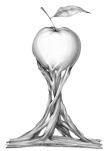  ул. Любен Каравелов „ № 69 	             0879565077– зам. -директорemail :  info-200207@edu.mon.bg   	            0879565033– канцелария=====================================================УТВЪРЖДАВАМ:Директор...........................               Пепа МарчеваС и с т е м аза поощрения и наградиОУ ”Любен Каравелов” Бургас2023-2024Настоящият план е приет на заседание на Педагогическия съвет с протокол          №10/04.09.2023г., и утвърден със Заповед на Директора №РД-10-1700/04.09.2023г.Цели:повишаване авторитета на учебното заведение – училището;повишаване на резултатите от учебния процес и възможности за участие на учениците в национални и международни състезателни прояви и в общоучилищния и обществения живот.Задачи:стимулиране и развитие на заложбите на учениците;непрекъснато професионално усъвършенстване на учителския състав;приобщаване и съпричастност на родителската общност към дейността на училището.     Дейности за поощряване и награждаване на учениците:Устна похвала от учител,  класен ръководител или директора пред класа,  пред училищния колектив или родителите, по радиоуредбата;Писмена похвала от директора с обявяване пред класа или пред общото събрание на учениците и родителите;Грамота/лента ”Отличник на випуска” – присъжда се на ученици с принос в издигане престижа на училището или отличници при официални празници и завършване на учебната година;Приз „Ученик на годината” и преходна статуетка.Критерии за номиниране:- прославили училището на национални и международни състезания, конкурси и        олимпиади и класирали се на първите три места, минимум три пъти през годината; - отличен годишен успех; - изяви на международно, национално и /или регионално/ ниво, свързани с участия в  конкурси, фестивали, театрални работилници, концерти и др.;  - индивидуален принос и активно участие в разработването и участието в проекти и програми от международно и /или национално ниво; извънкласни дейности, представящи училището в региона, страната и чужбина/; -  без административни наказания през учебната година;  - участия в инициативи на ученическия съвет и училището и активна позиция при решаването на възникнали проблеми.Процедура по избор на „Ученик на годината”:Ученическите тройки представят на Ученическия съвет аргументирани предложения на класа за „Ученик на годината”;Ученическият съвет разглежда предложенията на ученическите тройки, утвърждава с гласуване три кандидатури на най-изявените ученици и аргументирано предлага решението си на Педагогическия съвет. Изготвя се протокол.Педагогическият съвет обсъжда предложенията на Ученическия съвет и утвърждава с гласуване „Ученик на годината”. Изготвя се протокол.Материални награди Дейности за поощряване и награждаване на педагогическите специалистиГрамота  – присъжда се на учители с принос в издигане престижа на училището и постигнати високи успехи в различни сфери на образователно – възпитателния процес.Статуетка – преходна „Ябълката на познанието” – присъжда се на учителя на годината.Процедура по избор на „Учител на годината”:Комисия по организация на церемонията изготвя критерии /актуализират се за учебната година/Критерии:Постигнати високи и трайни резултати в педагогическата дейностВисок авторитет сред ученици, родители и колегиПолзване на различни иновационни технологииРабота по инициативи, съвместно с различните институции и общественостПолучени отличия на национално и/или общинско ниво през годинатаДа са пример за гражданско поведение сред обществотоПостоянно високи стандарти на преподаванеИновации за развитието на учениците и подпомагане тяхното обучениеМотивация на ученици за участие на състезания и конкурсиНай-резултатна екипна работа по системата на наставничествоОбобщават се резултатите от анонимното гласуване на учителите и се определят номинациите на учители в различни области /категории/ и носител на приза „Учител на годината”.                    Дейности за поощряване и награждаване на родители: Родителите на ученици от ОУ „Л.Каравелов” – Бургас може да бъдат поощрявани с морални награди:изказване на писмена благодарност от Директора – в сайта на училището;изказване на официална благодарност в церемония  „На родителите– с благодарност”.“Спомоществовател на годината”- преходна статуетка.Критерии за номиниране:принос и активно участие в разработването на проекти и програми от международно и  национално ниво;принос в развитието и поддръжката на материално-техническата база на училището;активно участие в инициативите на Училищното настоятелство. „На родителите –  с благодарност”- благодарствен адрес и плакет  Критерии за номиниране:родители, чиито деца са прославили училището на национални и международни състезания, конкурси, олимпиади и класирали се на първите три места, минимум три пъти през годинатаПроцедура по избор на ,,Достойни Каравеловци‘‘Табло с изявени учители и ученици през първи и втори учебен срок – поощрения с морални и материални награди за високи постижения в образователната, творческата и спортна дейност и за приноса им към развитието на институционалната общностКритерии за номиниране:Участие и първи места на конкурси и състезания ( срочно )Най-добре поддържана класна стая ( месечно )Чистота  Актуално отразени събития за месецаКлас, носещ редовно ученическата си униформа (месечно)Ученик с най – висок успех , без забележки и отсъствия (срочно)Учител, чиито ученици са получили най-голям брой награди (срочно)Поощрителни награди:Грамота (месечно)Похвала в училищният вестник (месечно)Екскурзия (годишно) – присъжда се на класа задържал се най-дълго на призовото мястоОтговорници за отчитане на спазване и оценка на критериите:Ученическите тройкиПедагогически съветник